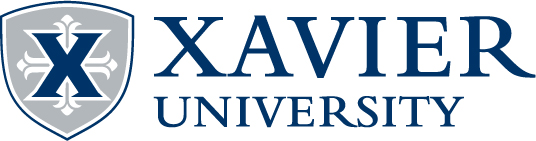 OACAC 2016 Southwest Ohio ArticulationXavier University is excited to host you on our campus for this year’s Southwest Ohio Articulation on Wednesday, September 7th, 2016.  Below you will find some information that will be useful to you during your visit.2016 Schedule for Articulation8:00 a.m. – Registration – Cintas Center
8:30 a.m. – Welcome – Cintas Center
8:45 a.m. – Prior-Prior Year from the Financial Aid Perspective presentation
9:45 a.m. – Session I
10:45 a.m. – Session II
11:45 a.m. – Session III
12:30 p.m. – Lunch – Cintas Center
1:00 p.m. – Counselor College Fair – Cintas CenterLunch will be provided for all attendees; if you have a food allergy or any dietary restrictions, please let us know in advance of the program so lunch accommodations can be made.Parking will be available in the Commuter Lot (C2) next to the Cintas Center. For directions to the Cintas Center, please follow this link: http://www.xavier.edu/cintas/directions/Xavier-Directions.pdfIf you are planning to spend the night in Cincinnati, please follow this link to recommend hotels in the area: http://www.campustravel.com/university/xavier/index.htmlPlease feel free to contact one of the on-site chairpersons for the Southwest Ohio Articulation with any questions:Erica Krasienko				Emily Augustin513-745-1983					513-745-3197Krasienkoe@xavier.edu			augustine1@xavier.edu